DOPLNĚK SERVISNÍ SMLOUVYo provádění technické péče na stroji Xerox uzavřený dne 31.3.2011mezi firmami:XEROX CZECH REPUBLIC s.r.o.Vinohradská 151/2828 , Praha 3 IČ: 48109193, DIČ: CZ48109193Zastoupená: Luboš Novotný, CSO ManagerZákazník:	Vysoké učení technické v BrněAntonínská 548/1„ 601 90 BrnoIČ: 00216305Zastoupený: Ing. Vladimír Kotek, MBA, kvestorServisní partner:  SPIN SERVIS s.r.o.,Škroupova 62, 636 00  BRNO, IČ: 25583735, DIČ: CZ25583735Zastoupený: ing.Kamil Bednář, Tomáš Krahula, jednateléSmluvní strany se dohodly na následující změně původní „Smlouvy o plném servisu a údržbě" 10-FSMA-306, vztahující se na zařízení XEROX WC7435, výrobní číslo: 3900703316 , uzavřené ke dni 14.10.2010.Uvedené společnosti se dohodly s účinností od 14.4.2011 na přechodu práv a závazků „Xeroxu" vyplývajících z výše uvedených smluvních vztahů uzavřených mezi XEROX CZECH REPUBLIC s.r.o a Vysoké učení technické v Brně na společnost SPIN SERVIS s.r.o.Všechna další ujednání smlouvy zůstávají zachována.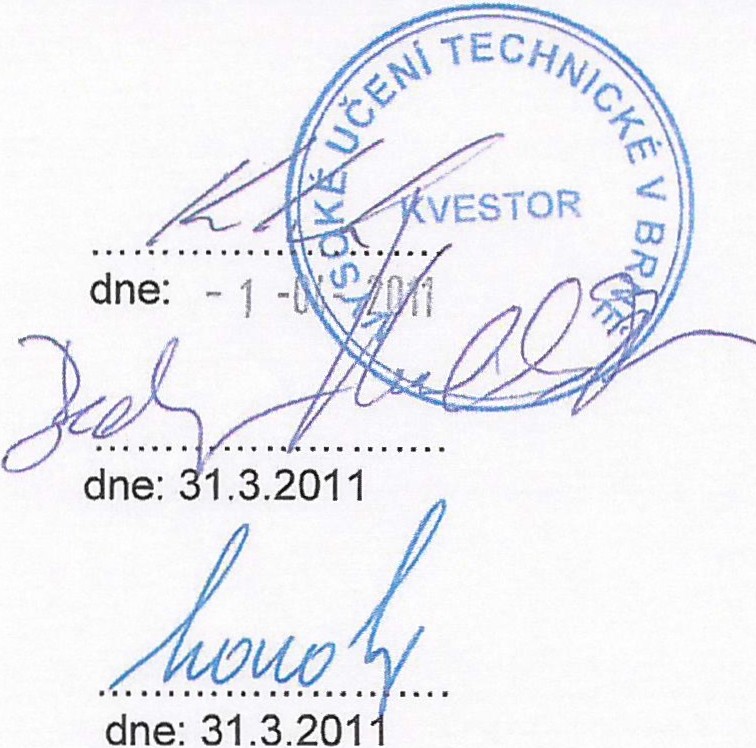 za Vysoké učení technické v Brněza SPIN SERVIS s.r.o.ing.Kamil Bednář, Tomáš Krahula, jednateléza XEROX CZECH REPUBLIC s.r.oLuboš Novotný, CSO Manager